Тренинг по профориентацииВ школах м.р. Богатовский проходят тренинги по профориентации «Человек и профессия», целью которого является возможность осознания подростками мотивов будущей профессиональной деятельности и умение ее планировать.На первом занятие учащиеся осознают важность мотивации для будущей профессиональной деятельности. На втором занятие школьники расширяют представления о многообразии профессий и их типах. 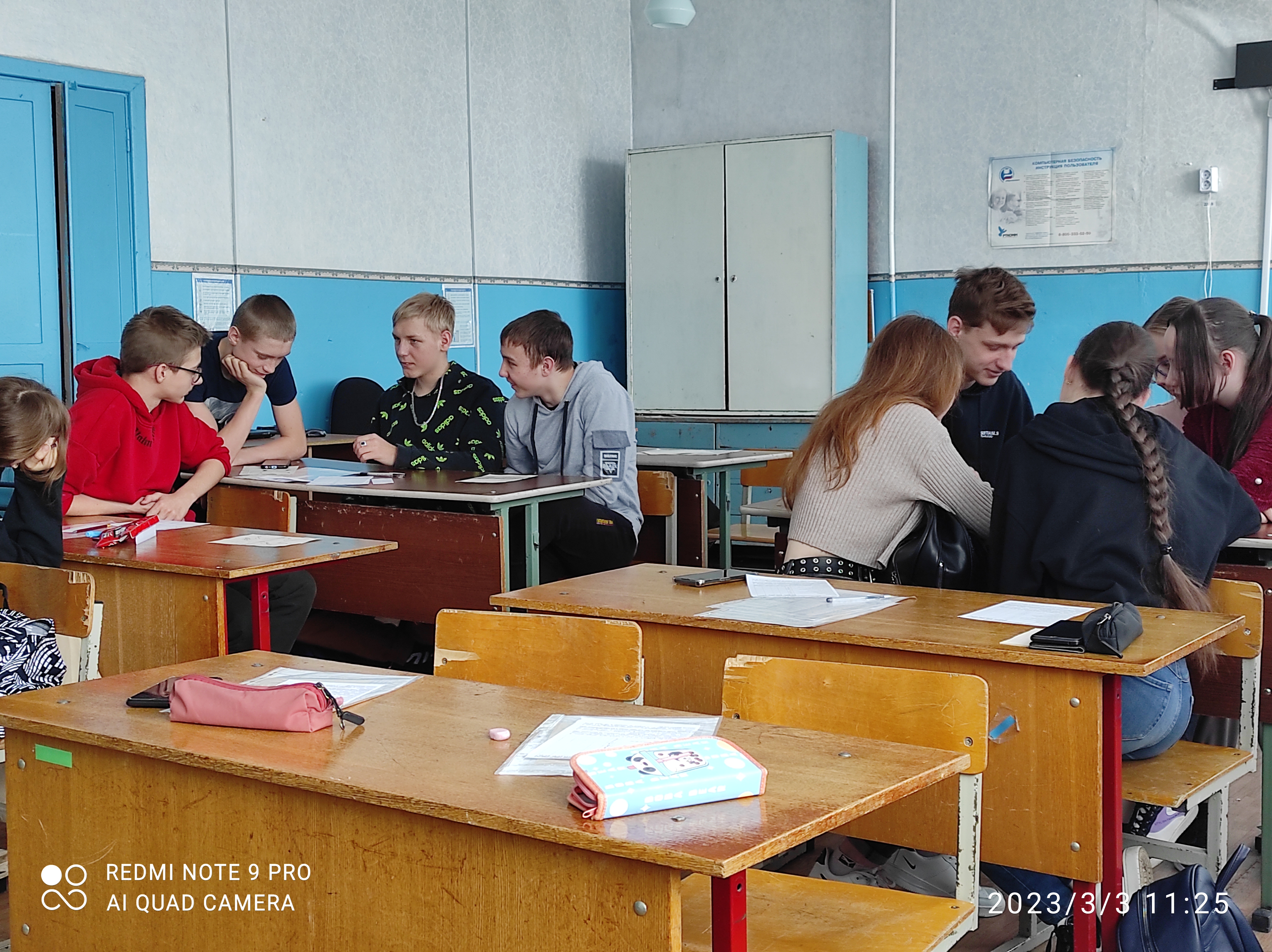 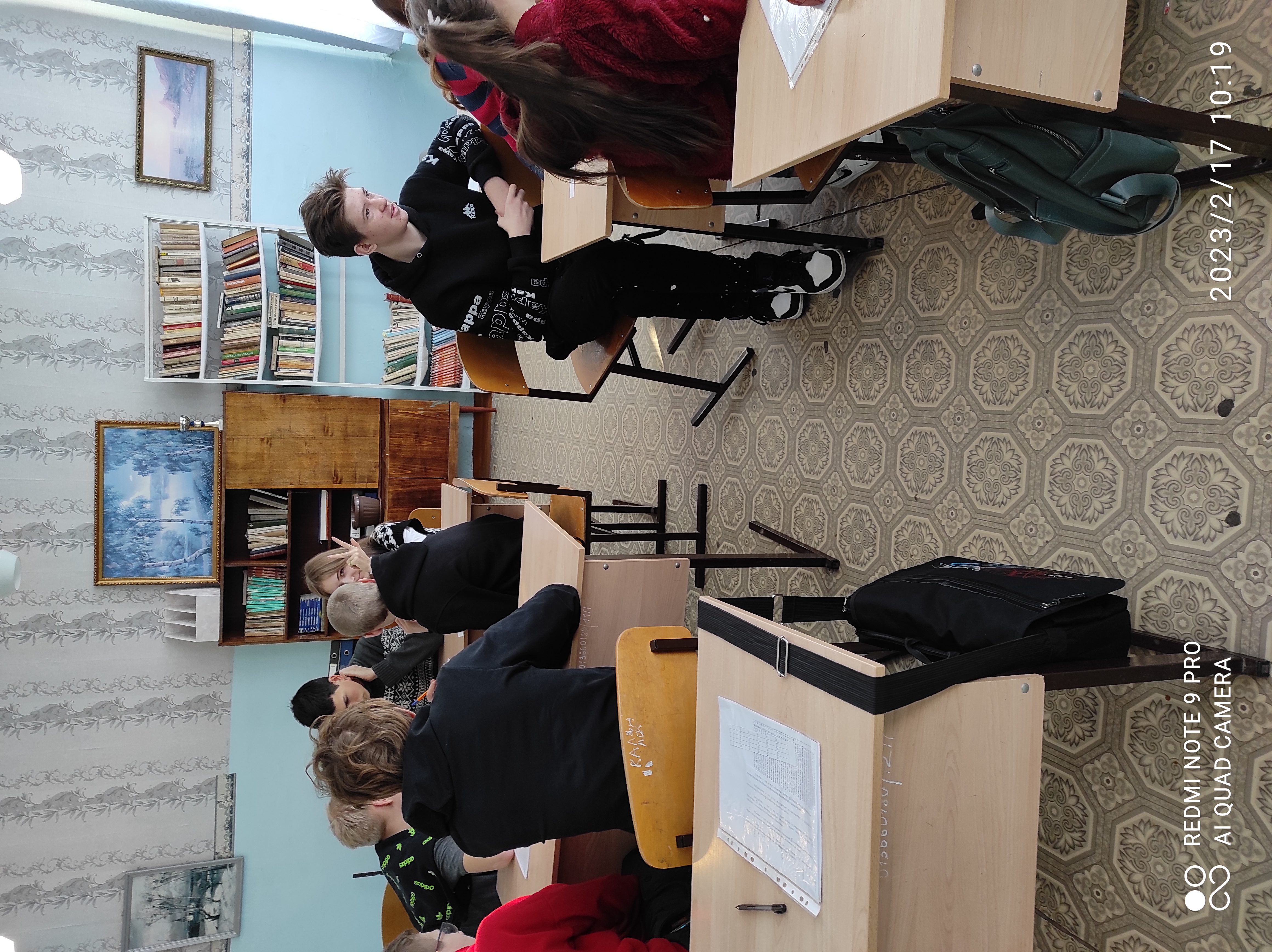 